From: Automatické dveře Ptáček I Prodej / Montáž / Servis <servis-ptacek@seznam.cz> 
Sent: Wednesday, May 25, 2023 9:26 AM
To: Ing. Šárka Rutschová <reditelka@ddhumburky.cz>
Subject: RE: CN automatické dveřeDobrý den,Potvrzuji přijetí objednávky a akceptuji ji.
-- 
S pozdravem a přáním krásného dne Automatické dveře Ptáček David Ptáček+420 602 320 588I Králíky 52, Nový Bydžov 504 01 I IČ:01915053 I DIČ:CZ7606053257 I www.dvere-ptacek.czFrom: reditelka@ddhumburky.cz <reditelka@ddhumburky.cz> 
Sent: Monday, May 15, 2023 10:19 AM
To: 'Automatické dveře Ptáček I Prodej / Montáž / Servis' <servis-ptacek@seznam.cz>
Subject: RE: CN automatické dveřeDobrý den.Děkuji a posílám objednávku.S pozdravemIng. Šárka Rutschováředitelka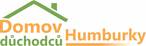 Humburky 100, 504 01 Nový Bydžov

Tel.: 495 493 843; 601 086 797

e-mail: reditelka@ddhumburky.cz
www.ddhumburky.cz


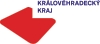 
Příspěvková organizace Královéhradeckého krajeFrom: Automatické dveře Ptáček I Prodej / Montáž / Servis <servis-ptacek@seznam.cz> 
Sent: Wednesday, May 10, 2023 10:17 AM
To: Ing. Šárka Rutschová <reditelka@ddhumburky.cz>
Subject: CN automatické dveřeDobrý den,v příloze posílám cenovou nabídku na dodání a montáž automatických dveří do stavebního otvoru 1200 x 2070 mm.

-- 
S pozdravem a přáním krásného dne Automatické dveře Ptáček David Ptáček+420 602 320 588I Králíky 52, Nový Bydžov 504 01 I IČ:01915053 I DIČ:CZ7606053257 I www.dvere-ptacek.cz